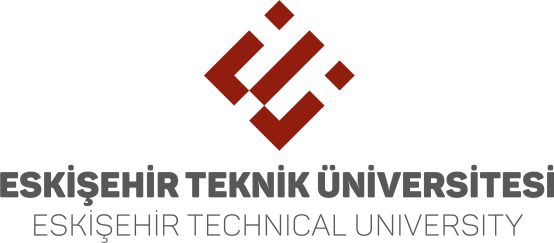 ESTÜ ÖĞRENCİ KULÜPLERİ KOORDİNATÖRLÜĞÜNE../../20..……………………………… Kulübü olarak aşağıda belirtilen tarih, saat ve yerde gerçekleştirmeyi düşündüğümüz “…………………………………………..…..” isimli etkinliğimiz kapsamında kullanılmak üzere ekte verilmiş bulunan malzemelerin üniversitemiz imkanları dahilinde sağlanmasını talep etmekteyiz.Gereğini bilgi ve olurlarınıza arz ederiz.Etkinlik Türü:Etkinlik için Talep Edilen Yer:Etkinlik Tarihi:Etkinlik Saati:Etkinlik Konusu/Teması:Etkinlik SorumlusuAdı Soyadı:Telefon: E-posta:EK: Talep edilen materyaller………………….. Kulübü Danışmanı                         ………………….. Kulübü Başkanı         Unvan, Adı, Soyadı                                                                 Adı, Soyadı(İmza)                                                                                 (İmza)“…………….. ” etkinliği için talep edilen materyallerHer bir kalem açıkça (sayı, içerik vb.) belirtilmelidir.XYZ